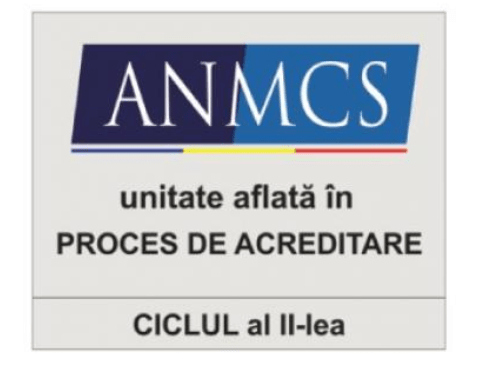  SPITALUL DR. KARL DIEL JIMBOLIA STR. CONTELE CSEKONICS, NR. 4, LOC. JIMBOLIA, JUD TIMIȘ Tel 0256360655, fax 0256360682, email: office@spitaluljimbolia.ro, Web: spitaluljimbolia.roOPERATOR DE DATE CU CARACTER PERSONALE  ÎNREGISTRAT LA ANSPSCP CU NR. 36242NR. ______________/__________CRITERII DE PRIORITIZARE PENTRU PACIENȚI LA SERVICII MEDICALE SPITALICEȘTISPITALUL DR. KARL DIEL JIMBOLIA, este un spital public general, orășenesc de gradul IV și nu este încadrat ca și spital de urgență.Internarea pacienților se face fără discriminări legate de rasă, sex,vârstă, apartenență etnică, condiții sociale, opțiuni politice sau antipatii personale.Un medic poate refuza asigurarea asistenței medicale , în conformitate cu art. 664, alin (1), lit. c), în următoarele situații :atunci când pacientul este trimis altui medic, furnizând toate datele medicale obţinute, care justifică asistenţa altui medic cu competenţe sporite;pacientul manifestă o atitudine ostilă şi/sau ireverenţioasă faţă de medic. În acest caz , medicul va notifica pacientului dorinţa terminării relaţiei, înainte cu minimum 5 zile, pentru ca acesta să găsească o alternativă, doar în măsura în care acest fapt nu pune în pericol starea sănătăţii pacientului.Internările se vor face în ordinea solicitarilor și tinând cont de  gravitatea afecțiunii, iar după ocuparea paturilor,  se intocmesc Liste de așteptare.Listele de asteptare nu sunt publice  pentru a respecta art.21, cap. 4 din Legea 46/2003 – Legea drepturilor pacienților.Criteriile  de prioritizare pentru pacienții înscriși pe liste de așteptare sunt:UrgenţeGravideCopiiacutizarea/decompensarea unei afecțiuni cronice angajații Spitalului Dr. Karl Diel Jimbolia Pacienţii programaţi Programările de internare se pot face telefonic la nr. de telefon 0256360655, de unde solicitați secția dorită.MANAGER,EC. DANIELA CÎRLIG SPITALUL DR. KARL DIEL JIMBOLIA STR. CONTELE CSEKONICS, NR. 4, LOC. JIMBOLIA, JUD TIMIȘ Tel 0256360655, fax 0256360682, email: office@spitaluljimbolia.ro, Web: spitaluljimbolia.roOPERATOR DE DATE CU CARACTER PERSONALE  ÎNREGISTRAT LA ANSPSCP CU NR. 36242NR. ______________/__________CRITERII DE PRIORITIZARE PENTRU PACIENȚI LA SERVICII MEDICALE ÎN AMBULATORIUL INTEGRATSPITALUL DR. KARL DIEL JIMBOLIA, este un spital public general, orășenesc de gradul IV și nu este încadrat ca și spital de urgență.Examinarea medicală a  pacienților se face fără discriminări legate de rasă, sex,vârstă, apartenență etnică, condiții sociale, opțiuni politice sau antipatii personale.Programările la consulturi se vor face în ordinea solicitarilor și ținând cont de programul zilnic de lucru al medicului.Criteriile  de prioritizare la consultul pacienților:UrgenţeGravideCopiiacutizarea/decompensarea unei afecțiuni cronice pacienți internațiangajații Spitalului Dr. Karl Diel Jimbolia Pacienţii programaţiPentru a beneficia de servicii medicale, pacienții vor prezenta : card de sănătate, card de identitate sau alt document, funcție de caz, bilet de trimitere.Nu se solicită bilet de trimitere în următoarele situații :UrgențeAfecțiuni cronice care permit prezentarea direct la medicul specialistGravidele pentru consultația inițială și o consultație/trimestru. Programările se pot face telefonic la nr. de telefon 0256360655 pentru specialitățile chirurgicale  ( chirurgie, ortopedie, urologie, obstretică-ginecologie) și pediatrie și la nr. de telefon 0256360733 pentru restul specialităților medicaleMANAGER,EC. DANIELA CÎRLIG